დანართი 7ეარლიფტის ეფექტზე დაფუძნებული თევზამრიდის სქემა: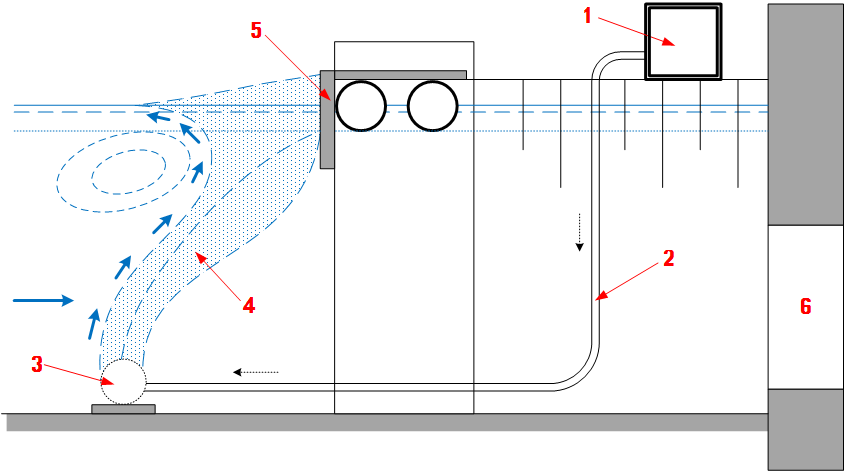 ექსპლიკაცია: 1-ჰაერის კომპრესორი, 2-ჰაერმიმყვანი მილი, 3-პერფორირებული(დახვრეტილი) მილი, 
4-ჰაერ-ბუშტუკოვანი ფარდა, 5-ჯორგსაჭერი, 6-წყალამღები.  